Knowledge Base SSRSTopicDescription and GraphicsContributor/DateWhite space to right of MatrixWhen White space to the left of the Matrix is pushing your report to a new page, then do the following to fix it.Go to the windows property of the Report object.  Set ConsumeContainerWhitespace to TrueMickey Stuewe 02/03/2010Repeating Column Headers On Each PageTo get The header row to repeat on multiple pages do the following:To the right of the Column Groups, click the down arrow and turn on the Advanced Mode option.Select the Static Element above the Details Element under the Row Groups section. In the Property window set FixedData to True and RepeatOnNewPage to TrueKeepWithGroup must be set to After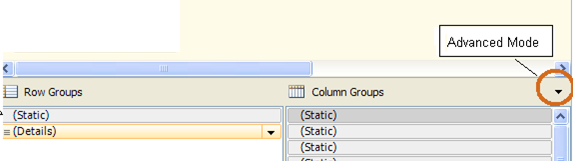 Mickey Stuewe8/10/2009URL in new windowUse the follow code as a sample="javascript:void(window.open('http://sv104/techservicedesk/ticket.asp?ticket=" & Fields!Ticket.Value & "'))"="javascript:void(window.open('" & YourURL & "'))"Mstuewe5/13/2011Setting up Multi-selectHave a stored procedure return the rows for the drop down box.Set the Available Values and the Default Values for the parameter to the values and labels from the stored procedure.Turn on the Allow Multiple Values checkbox.To display the list of selected values, use the following code in the label, where FieldName is the name of the parameter, list_FieldName_rpt is the stored procedure.=IIF(Parameters!FieldName.Count=CountRows("list_FieldName_rpt"),"ALL",Join(Parameters!FieldName.Label,","))Mstuewe 9/27/2011Flip a TablixThis technique will change the direction of the content in a tablix so that portrait and landscapte layouts can co-exist in the same report.Ben McNamara2/25/2015URLGreen BarTo get detail records to alternate colors do the following:Set the Background property of the Detail Row to where : =iif(RowNumber(Nothing) Mod 2 = 0,"#fcefe4","Transparent")
If the first approach doesn’t give you the expected result, then is possible that you have a complex grouping in your tablix, the Rownumber(Nothing) function could throw the number of items grouped instead of the number of the line in the tablix, if that case is shown, try the following expression:=RunningValue(Fields!FieldName.Value,CountDistinct,"TablixName")To get alternate colors(Green Bar effect) for nested tablix write a simple VB Script as follows:In the Report properties write a Custom code as:Private bOddRow As Boolean '************************************************************************* ' -- Display green-bar type color banding in detail rows ' -- Call from BackGroundColor property of all detail row textboxes ' -- Set Toggle True for first item, False for others. '************************************************************************* Function AlternateColor(ByVal OddColor As String, _ ByVal EvenColor As String, ByVal Toggle As Boolean) As String If Toggle Then bOddRow = Not bOddRow If bOddRow Then Return OddColor Else Return EvenColor End If End Function Then set each individual Background color property with the following expression:=Code.AlternateColor("AliceBlue","white" ,True)Set the Toggle True for first cell and false for other cells.When a simple Matrix is used, use this code insteadPrivate bOddRow As Boolean '************************************************************************* ' -- Display green-bar type color banding in detail rows ' -- Call from BackGroundColor property of all detail row textboxes ' -- Set Toggle True for first item, False for others. '************************************************************************* Function AlternateColor(ByVal OddColor As String, _ 			ByVal EvenColor As String, ByVal Toggle As Boolean) As String Dim strColor as string	If bOddRow Then     		strColor  = OddColor 	Else    		strColor  = EvenColor 	End If 	If Toggle Then bOddRow = Not bOddRow 	Return  strColorEnd FunctionMickey Stuewe 10/15/2009Bookmarks in same documentTo create a bookmark within the same document do the following.On the textbox you want to go to, put a unique value in the Bookmark property in the Properties pane.On the texbox you want the user to click, set the following properties.Action = “Go to bookmark”Select Bookmark = same expression as above.Use the Results Database Error Log report as an example.Mstuewe04/05/2012